Method of Gathering Data – Physical Factors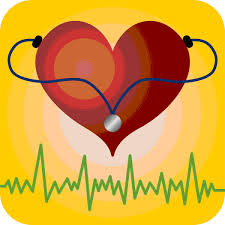 Bleep Test – CRENational Norms TablesMaleFemaleLevelNational NormTarget for next attemptBefore TrainingHalf way through TrainingAfter Trainingvery poorvery poorpoorpoorfairfairaverageaveragegoodgoodvery goodexcellentexcellent14 - 15 yrs< 4/74/7 - 6/14/7 - 6/16/2 - 7/46/2 - 7/47/5 - 8/97/5 - 8/98/10 - 9/88/10 - 9/89/9 - 12/29/9 - 12/29/9 - 12/2> 12/216 - 17 yrs< 5/15/1 - 6/85/1 - 6/86/9 - 8/26/9 - 8/28/3 - 9/98/3 - 9/99/10 - 11/39/10 - 11/311/4 - 13/711/4 - 13/711/4 - 13/7> 13/718 - 25 yrs< 5/25/2 - 7/15/2 - 7/17/2 - 8/57/2 - 8/58/6 - 10/18/6 - 10/110/2 - 11/510/2 - 11/511/6 - 13/1011/6 - 13/1011/6 - 13/10> 13/10very poorvery poorpoorpoorfairfairaverageaveragegoodgoodvery goodvery goodexcellentexcellent14 - 15 yrs< 3/33/4 - 5/23/4 - 5/25/3 - 6/45/3 - 6/46/5 - 7/56/5 - 7/57/6 - 8/77/6 - 8/78/8 - 10/78/8 - 10/7> 10/7> 10/716 - 17 yrs< 4/24/2 - 5/64/2 - 5/65/7 - 7/15/7 - 7/17/2 - 8/47/2 - 8/48/5 - 9/78/5 - 9/79/8 - 11/109/8 - 11/10> 11/11> 11/1118 - 25 yrs< 4/54/5 - 5/74/5 - 5/75/8 - 7/25/8 - 7/27/3 - 8/67/3 - 8/68/7 - 10/18/7 - 10/110/2 - 12/710/2 - 12/7> 12/7> 12/7